Уважаемые родители!Объявляется набор в группу учащихся для поездки в международный детский медицинский центр оздоровительный лагерь «Чайка». Адрес: г. Евпатория, пгт. Заозерное, ул. Аллея дружбы, д. 93 Республика Крым, Россия на 2 смену: с 24 июня-14 июляСтоимость путевки и  правила оформления  сертификата (компенсации) вы сможете узнать на собрании 26.02.20 г.Условия: проживание в 3-4  местных номерах с удобствами, 5-ти разовое питание, страховка, анимационная программа, работа вожатых и воспитателей, спортивно-оздоровительные тренировки, трансфер, экскурсии.Организационное собрание  состоится 26.02.2019 в 19:30 в кабинете №3 (по адресу: Суздальский пр., д.93, корп.2)По всем вопросам  обращаться к педагогам: Валентин Александрович Копанев,  8 909 588 09 98Татьяна Николаевна Юрченко, 8 910 934 83 62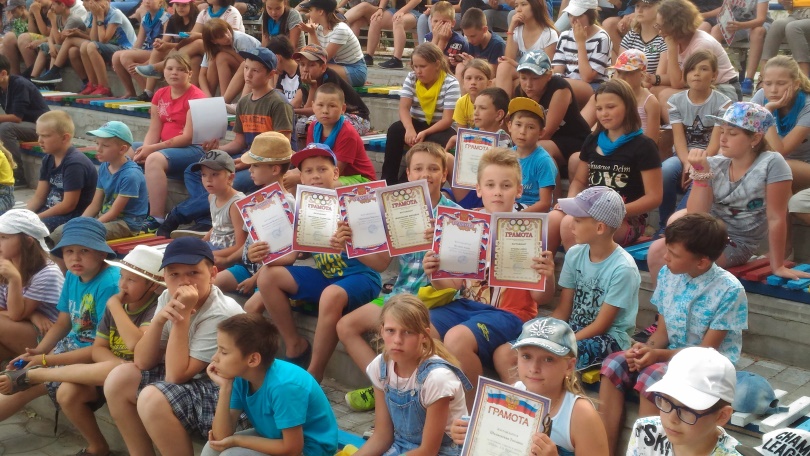 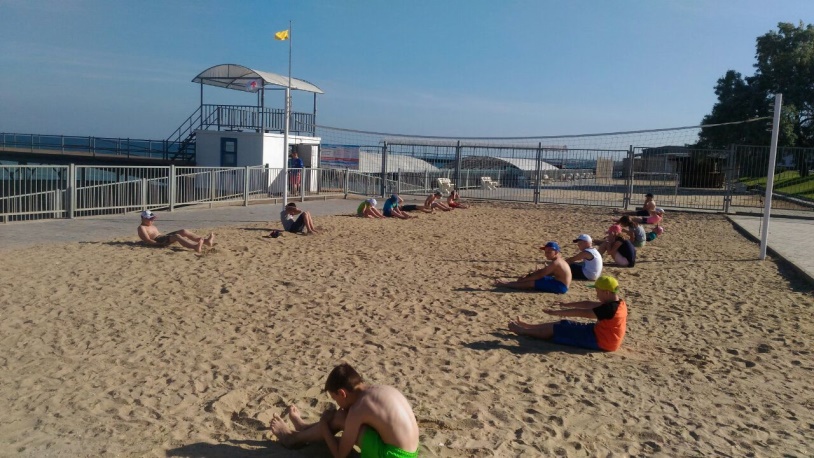 